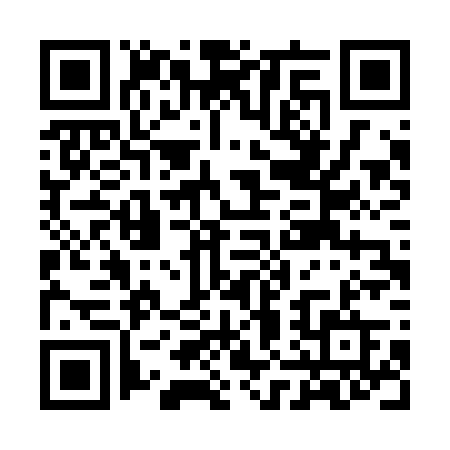 Ramadan times for Longeray, FranceMon 11 Mar 2024 - Wed 10 Apr 2024High Latitude Method: Angle Based RulePrayer Calculation Method: Islamic Organisations Union of FranceAsar Calculation Method: ShafiPrayer times provided by https://www.salahtimes.comDateDayFajrSuhurSunriseDhuhrAsrIftarMaghribIsha11Mon5:525:526:5612:463:596:376:377:4212Tue5:505:506:5412:464:006:396:397:4313Wed5:485:486:5212:464:016:406:407:4514Thu5:465:466:5012:464:026:416:417:4615Fri5:445:446:4912:454:036:436:437:4716Sat5:425:426:4712:454:036:446:447:4917Sun5:405:406:4512:454:046:456:457:5018Mon5:385:386:4312:444:056:476:477:5219Tue5:365:366:4112:444:066:486:487:5320Wed5:345:346:3912:444:076:506:507:5521Thu5:325:326:3712:434:076:516:517:5622Fri5:305:306:3512:434:086:526:527:5723Sat5:285:286:3312:434:096:546:547:5924Sun5:265:266:3112:434:096:556:558:0025Mon5:245:246:2912:424:106:566:568:0226Tue5:225:226:2712:424:116:586:588:0327Wed5:205:206:2512:424:126:596:598:0528Thu5:185:186:2312:414:127:007:008:0629Fri5:155:156:2112:414:137:027:028:0830Sat5:135:136:1912:414:147:037:038:0931Sun6:116:117:181:405:148:048:049:111Mon6:096:097:161:405:158:068:069:122Tue6:076:077:141:405:168:078:079:143Wed6:056:057:121:405:168:088:089:154Thu6:036:037:101:395:178:108:109:175Fri6:016:017:081:395:178:118:119:186Sat5:595:597:061:395:188:128:129:207Sun5:575:577:041:385:198:148:149:218Mon5:555:557:021:385:198:158:159:239Tue5:525:527:001:385:208:168:169:2410Wed5:505:506:591:385:208:178:179:26